Name of journal: World Journal of GastroenterologyESPS Manuscript NO: 26587Manuscript Type: ORIGINAL ARTICLEObservational StudyTotal of 539 successive cases of pancreaticoduodenectomy: Analysis of the risk factors for postoperative pancreatic fistulaHu BY et al. Risk factors for postoperative pancreatic fistulaBing-Yang Hu, Tao Wan, Jia-Hong Dong, Wen-Zhi Zhang Bing-Yang Hu, Tao Wan, Jia-Hong Dong, Wen-Zhi Zhang, Department of Hepatobiliary Surgery Chinese People’s Liberation Army General Hospital Beijing 100853, ChinaAuthor contributions:  Hu BY, Dong JH and Zhang WZ contributed equally to this work; Hu BY and Dong JH designed the research; Hu BY collected and analyzed the data and drafted the manuscript; Zhang WZ and Wan T contributed analytical tools; all authors have read and approved the final version to be published.Institutional review board statement: The study was reviewed and approved by the Chinese People’s Liberation Army General Hospital Institutional Review Board.Informed consent statement: All study participants, or their legal guardians, provided informed written consent prior to study enrollment.Conflict-of-interest statement: We declare that there are no conflicts of interest to disclose.Data sharing statement: No additional data are available.Open-Access: TThis article is an open-access article that was selected by an in-house editor and fully peer-reviewed by external reviewers. It is distributed in accordance with the Creative Commons Attribution-NonCommercial (CC BY-NC 4.0) license, which permits others to distribute, remix, adapt, build upon this work non-commercially, and license their derivative works on different terms provided that the original work is properly cited and the use is non-commercial. See: http://creativecommons.org/licenses/by-nc/4.0/Manuscript source: Unsolicited manuscriptCorrespondence to: Dr. Wen-Zhi Zhang, Department of Hepatobiliary Surgery, Chinese People’s Liberation Army General Hospital, 28 FuXing Road, Beijing 100853, China. zhangwenzhi301301@163.comTelephone: +86-10-66938331Fax: +86-10-68241383Received: April 17, 2016Peer-review started: April 18, 2016First decision: May 12, 2016Revised: June 28, 2016Accepted: July 31, 2016Article in press:Published online:AbstractAIM: To analyze the risk factors for pancreatic fistula after pancreaticoduodenectomy.METHODS: We conducted a retrospective analysis of 539 successive cases of pancreaticoduodenectomy performed at our hospital from March 2012 to October 2015. Pancreatic fistulas were diagnosed in strict accordance with the definition of pancreatic fistulas from the International Study Group on Pancreatic Fistula. The risk factors for pancreatic fistulas were analyzed in a univariate analysis and a multivariate logistic regression analysis.RESULTS: A total of 269 cases (49.9%) of pancreatic fistula occurred after pancreaticoduodenectomy, including 71 cases (13.17%) of grade a pancreatic fistula, 178 cases (33.02%) of grade B pancreatic fistula, and 20 cases (3.71%) of grade C pancreatic fistula. The univariate analysis showed no significant correlation between the following factors and postoperative pancreatic fistula (POPF): age, hypertension, alcohol consumption, smoking, history of upper abdominal surgery, preoperative jaundice management, preoperative bilirubin, preoperative albumin, pancreatic duct drainage, intraoperative blood loss, operation time, intraoperative blood transfusion, Braun anastomosis, and pancreaticoduodenectomy (with or without pylorus preservation). Conversely, a significant correlation was observed between the following factors and POPF: gender (male vs female: 54.23% vs 42.35%, respectively, P = 0.008), diabetes (non-diabetic vs diabetic: 51.61% vs 39.19%, respectively, P = 0.047), body mass index (BMI) (≤ 25 vs > 25: 46.94% vs 57.82%, respectively, P = 0.024), blood glucose level (≤ 6.0 mmol/L vs > 6.0 mmol/L: 54.75% vs 41.14%, respectively, P = 0.002), pancreaticojejunal anastomosis technique (pancreatic duct-jejunum double-layer mucosa-to-mucosa pancreaticojejunal anastomosis vs pancreatic-jejunum single-layer mucosa-to-mucosa anastomosis: 57.54% vs 35.46%, respectively, P = 0.000), diameter of the pancreatic duct (≤ 3 mm vs > 3 mm: 57.81% vs 38.36%, respectively, P = 0.000), and pancreatic texture (soft vs hard: 56.72% vs 29.93%, respectively, P = 0.000). A multivariate logistic regression analysis showed that gender (male), a BMI > 25, pancreatic duct-jejunum double-layer mucosa-to-mucosa pancreaticojejunal anastomosis, a pancreatic duct diameter ≤ 3 mm, and a soft pancreas were risk factors for pancreatic fistula after pancreaticoduodenectomy.CONCLUSION: Gender (male), a BMI > 25, pancreatic duct-jejunum double-layer mucosa-to-mucosa pancreaticojejunal anastomosis, a pancreatic duct diameter ≤ 3 mm, and a soft pancreas were risk factors for pancreatic fistula after pancreaticoduodenectomy.Key words: Pancreaticoduodenectomy; Pancreatic fistula; Pancreaticojejunal anastomosis; Pancreatic duct; Complications© The Author(s) 2016. Published by Baishideng Publishing Group Inc. All rights reserved.Core tip: Pancreaticoduodenectomy remains the standard surgical approach for tumors involving the lower bile duct, the pancreatic head, the duodenal papilla, and the ampulla. This operation is considered risky because of high rates of postoperative mortality and complications. In this study, we collected a large sample of 539 cases and analyzed several potential risk factors for pancreatic fistulas. A statistical analysis of the case data showed that gender (male), pancreatic duct-jejunum double-layer mucosa-to-mucosa pancreaticojejunal anastomosis, a pancreatic duct diameter ≤ 3 mm, and a soft pancreas were risk factors for pancreatic fistulas after pancreaticoduodenectomy. Hu BY, Wan T, Dong JH, Zhang WZ. Total of 539 successive cases of pancreaticoduodenectomy: Analysis of the risk factors for postoperative pancreatic fistula. World J Gastroenterol 2016; In pressINTRODUCTIONPancreaticoduodenectomy is the primary treatment for malignant tumors involving the pancreatic head, the lower bile duct, and the duodenal ampulla[1-2]. The safety of pancreaticoduodenectomy has been greatly improved; however, perioperative mortality ranges from 0-5%[3-5]. Studies have reported that the incidence of pancreatic fistula after pancreaticoduodenectomy is approximately 11.4%-64.3%[6-16]. Pancreatic fistula remains the most common complication after pancreaticoduodenectomy, this complication prolongs hospital stays and leads to high medical expenses. Pancreatic fistulas are associated with delayed gastric emptying, abdominal abscesses, infection at the incision, sepsis, and bleeding after pancreaticoduodenectomy[17-20]. Several approaches may reduce the incidence of pancreatic fistulas after pancreaticoduodenectomy; however, to date, a definitive approach that prevents pancreatic fistula is lacking at present[21-23]. In this study, we conducted a retrospective analysis of 539 successive cases of pancreaticoduodenectomy performed over more than 3 years in the Department of Hepatobiliary Surgery at the PLA General Hospital, China, to determine the potential risk factors for pancreatic fistulas.MATERIALS AND METHODSPatients and data collectionWe reviewed the data from 539 successive cases of pancreaticoduodenectomy performed in the Department of Hepatobiliary Surgery at the PLA General Hospital, China, from March 2012 to October 2015. The following patient data were collected: gender, age, hypertension, diabetes, alcohol consumption, smoking, body mass index (BMI), history of upper abdominal surgery, preoperative jaundice management, blood sugar, preoperative bilirubin, preoperative albumin, pancreatic duct drainage, intraoperative blood loss, intraoperative blood transfusion, operation time, pancreaticojejunal anastomosis technique, Braun anastomosis, pylorus preservation, diameter of the pancreatic duct, and pancreatic texture. Additionally, all postoperative complications and postoperative pathological findings (especially information about pancreatic fistulas) were recorded. All 539 cases were included in this comprehensive study.Preoperative preparationPrior to surgery, the patients underwent routine tests, exams, and evaluations of organ function. To date, no uniform standard exists for preoperative jaundice management. We believe that patients with obstructive jaundice who have a poor mental state, severe dehydration, poor nutrition, or severe jaundice should undergo jaundice management and supportive therapy to improve their nutritional intake and replenish fluids. Patients should subsequently undergo surgery after their general condition has improved.Surgical approachIn this study, 275 patients underwent classic pancreaticoduodenectomy, of which 13 patients had portal vein resection and reconstruction. Additionally, 264 patients underwent pylorus-preserving pancreaticoduodenectomy, of which 6 patients had portal vein resection and reconstruction. Child’s technique (pancreaticojejunal anastomosis, biliary-jejunal anastomosis, and gastrojejunal anastomosis in sequential order) was used for the gastrointestinal reconstruction. A support tube was placed in the pancreatic duct of all patients. The support tube was drained via the jejunal loop to outside the body in 127 patients. In the remaining patients, the tube was placed in the jejunum via biliary-jejunal anastomosis. The following two approaches were used for pancreaticojejunal anastomosis: (1) pancreatic duct-jejunum double-layer mucosa-to-mucosa pancreaticojejunal anastomosis in 398 patients; and (2) pancreatic-jejunum single-layer mucosa-to-mucosa anastomosis in 141 patients.Classification and detailed definition of postoperative pancreatic fistula Pancreatic fistula was defined according to the International Study Group on Pancreatic Fistula (ISGPF) as any measurable volume of drainage fluid output via operatively or postoperatively placed drains on or after postoperative day 3 with amylase content greater than three times the upper normal serum value. Three grades of pancreatic fistulas were determined according to their clinical severity. The grades were determined only after complete healing of the fistula (Table 1)[24].Statistical analysisAll clinical data were entered into an Excel spreadsheet, and SPSS 19.0 software was used for the statistical analysis. The measurement data are expressed as the mean ± standard deviation (SD). A t-test was performed for between-group comparisons. The categorical variables were analyzed using Fisher’s exact test and the x2 test. All variables were incorporated into a univariate analysis. P < 0.05 was considered statistically significant. Statistically significant variables demonstrated in the univariate analysis were incorporated into a multivariate logistic regression analysis to identify the independent risk factors for pancreatic fistulas after pancreaticoduodenectomy.RESULTSOverall characteristics of patients and complicationsThis study included 343 male patients and 196 female patients with a mean age of 56.42 ± 10.75 years. The mean hospital stay was 30.03 ± 8.86 d. The condition (confirmed by postoperative pathology) of the 539 patients is shown in Table 2. Among the 539 patients, 349 (64.75%) experienced complications, and 269 (49.9%) had postoperative pancreatic fistula (POPF), including 71 cases (13.17%) of grade A pancreatic fistulas, 178 cases (33.02%) of grade B pancreatic fistulas, and 20 cases (3.71%) of grade C pancreatic fistulas. Additionally, 198 patients (36.73%) had clinically relevant POPFs. The following complications were identified: 25 cases (4.64%) of abdominal bleeding, 59 cases (10.95%) of bile leakage, 120 cases (22.63%) of delayed gastric emptying, 9 cases (1.67%) of pancreaticojejunal anastomotic bleeding, 66 cases (12.24%) of abdominal infection, and 45 cases (8.35%) of incision infection. Moreover, 15 patients (2.78%) underwent a second operation, and 6 patients (1.11%) died after surgery due to abdominal bleeding associated with a pancreatic fistula.Univariate analysisThe univariate analysis showed no significant correlation between the following factors and POPFs: age, hypertension, alcohol consumption, smoking, history of upper abdominal surgery, preoperative jaundice management, preoperative bilirubin, preoperative albumin, pancreatic duct drainage, intraoperative blood loss, operation time, intraoperative blood transfusion, Braun anastomosis, and pancreaticoduodenectomy (with or without pylorus preservation). Conversely, a significant correlation was observed between the following factors and POPF: gender (male vs female: 54.23% vs 42.35%, P = 0.008), diabetes (non-diabetic vs diabetic: 51.61% vs 39.19%, P = 0.047), BMI (≤ 25 vs > 25: 46.94% vs 57.82%, P = 0.024), blood glucose level (≤ 6.0 mmol/L vs > 6.0 mmol/L: 54.75% vs 41.14%, P = 0.002), pancreaticojejunal anastomosis technique (pancreatic duct-jejunum double-layer mucosa-to-mucosa pancreaticojejunal anastomosis vs pancreatic-jejunum single-layer mucosa-to-mucosa anastomosis: 57.54% vs 35.46%, P = 0.000), diameter of the pancreatic duct (≤ 3 mm vs > 3 mm: 57.81% vs 38.36%, P = 0.000), and pancreatic texture (soft vs hard: 56.72% vs 29.93%, P = 0.000) (Table 3).Multivariate logistic regression analysisThe risk factors for pancreatic fistulas (gender, diabetes, BMI, blood glucose level, pancreaticojejunal anastomosis technique, the diameter of the pancreatic duct, and pancreatic texture) demonstrated in the univariate analysis were incorporated into the logistic regression analysis. The results showed that gender (male), a BMI > 25, pancreatic duct-jejunum double-layer mucosa-to-mucosa pancreaticojejunal anastomosis, a pancreatic duct diameter ≤ 3 mm, and a soft pancreas were risk factors for pancreatic fistula after pancreaticoduodenectomy (Table 4).DISCUSSIONThe causes of pancreatic fistulas include a pancreaticojejunal anastomotic leak, a leak from pancreatic resection, a leak associated with damage to the pancreatic capsule, and a leak via the puncture channel. Pancreatic fistula after pancreaticoduodenectomy is a common and serious complication and the most important cause of subsequent complications and death after this procedure[8,24-26]. The dilemma of pancreatic fistulas after pancreaticoduodenectomy has not yet been resolved[27]. Currently, researchers believe that the following factors are related to pancreatic fistulas: gender, age, preoperative jaundice, intraoperative blood loss, operation time, pancreatic texture, BMI, diameter of the main pancreatic duct, and pancreaticojejunal anastomosis[14,28-32]. Peng et al[33] suggested that bundled pancreaticogastrostomy was a safe and effective anastomosis technique to prevent the leakage of pancreatic juice from pancreaticojejunal anastomosis. Shubert et al[34] believed that the clinical risk score for pancreatic fistula (CRS-PF) could effectively predict pancreatic fistula after pancreaticoduodenectomy. In this study, the multivariate logistic regression analysis showed that gender (male), a BMI > 25, pancreatic duct-jejunum double-layer mucosa-to-mucosa pancreaticojejunal anastomosis, a pancreatic duct diameter ≤ 3 mm, and a soft pancreas were risk factors for pancreatic fistula after pancreaticoduodenectomy.     Kawai retrospectively analyzed the perioperative data from 1239 patients treated at 11 medical facilities from 2005 to 2009 and summarized that the male gender was a risk factor for pancreatic fistula after pancreaticoduodenectomy[35]. This study included 343 male patients (POPF rate: 54.23%) and 196 female patients (POPF rate: 42.35%). The univariate analysis showed that the difference in the POPF rate was significant (P = 0.008), suggesting that male patients were at a higher risk than female patients for the development of pancreatic fistula after pancreaticoduodenectomy. Additionally, the multivariate logistic regression analysis showed that the difference was significant (P = 0.003), suggesting that gender (male) was a risk factor for pancreatic fistula after pancreaticoduodenectomy. The odds ratio (OR = 1.784; 95%CI: 1.214-2.622) showed that the risk of developing pancreatic fistula after pancreaticoduodenectomy was 1.784-fold higher in male patients than in female patients. El Nakeeb et al[36] analyzed 471 cases of pancreaticoduodenectomy and found that a BMI > 25 was a risk factor for POPF. Gaujoux et al analyzed 100 successive cases of pancreaticoduodenectomy and similarly found that a BMI > 25 was a risk factor for pancreatic fistula after pancreaticoduodenectomy[28]. In our study, 392 patients had a BMI ≤ 25 (POPF rate: 46.94%), and 147 patients had a BMI > 25 (POPF rate: 57.82%). The univariate analysis showed that the difference in the POPF rates was significant (P = 0.024), suggesting that patients with a BMI > 25 were at a higher risk of developing pancreatic fistula after pancreaticoduodenectomy than patients with a BMI ≤ 25. Additionally, the multivariate logistic regression analysis showed that the difference was significant (P=0.015 [P < 0.05]), which indicated that a BMI > 25 was a risk factor for pancreatic fistula after pancreaticoduodenectomy. The (OR = 1.679, 95%CI: 1.107-2.546) showed that the risk of developing a pancreatic fistula after pancreaticoduodenectomy was 1.679-fold higher in patients with a BMI > 25 than in patients with a BMI ≤ 25. The higher incidence of pancreatic fistula after pancreaticoduodenectomy in patients with a BMI > 25 may be associated with the following factors: increased difficulty in exposing the pancreas during surgery due to a higher volume of abdominal fat and peripancreatic fat, a higher risk of damage to the pancreatic capsule during separation due to a soft and brittle pancreas, and a higher risk of pancreatic leakage caused by damage to the pancreatic tissue and fine pancreatic ducts due to suturing and knotting during pancreaticojejunal anastomosis.    Pancreaticojejunal anastomosis is a critical step during pancreaticoduodenectomy and affects the surgical outcome. However, pancreaticojejunal anastomosis is a complex procedure during pancreaticoduodenectomy, and the choice of an appropriate pancreaticojejunal anastomosis technique should reduce the incidence of pancreatic fistula[33,37-40]. Fu et al[32] retrospectively analyzed 532 cases of pancreaticoduodenectomy and found that the pancreaticojejunal anastomosis technique was a risk factor for pancreatic fistula after pancreaticoduodenectomy. In this study, pancreatic duct-jejunum double-layer mucosa-to-mucosa pancreaticojejunal anastomosis was performed in 398 patients (POPF rate: 57.54%), and pancreatic-jejunum single-layer mucosa-to-mucosa anastomosis was performed in 141 patients (POPF rate: 35.46%). The univariate analysis showed that the difference in the POPF rates was significant (P = 0.000), suggesting that patients who underwent pancreatic duct-jejunum double-layer mucosa-to-mucosa pancreaticojejunal anastomosis were at a higher risk of developing pancreatic fistula after pancreaticoduodenectomy than patients who underwent pancreatic-jejunum single-layer mucosa-to-mucosa anastomosis. Additionally, the multivariate logistic regression analysis showed that the difference was significant (P = 0.001), suggesting that pancreatic duct-jejunum double-layer mucosa-to-mucosa pancreaticojejunal anastomosis was an independent risk factor for pancreatic fistula after pancreaticoduodenectomy. The (OR = 2.102, 95%CI: 1.374-3.216) indicated that the risk of developing a pancreatic fistula after pancreaticoduodenectomy was 2.102-fold higher in patients who underwent pancreatic duct-jejunum double-layer mucosa-to-mucosa pancreaticojejunal anastomosis than in patients who underwent pancreatic-jejunum single-layer mucosa-to-mucosa anastomosis. The higher incidence of pancreatic fistula after pancreaticoduodenectomy in patients who underwent pancreatic duct-jejunum double-layer mucosa-to-mucosa pancreaticojejunal anastomosis may be related to the following factors: use of the 6-0 PDS II suture during pancreatic duct-jejunum anastomosis because the fine suture can easily cut the pancreatic duct during suturing and knotting, thereby resulting in a pancreaticojejunal anastomotic leak, and the use of the 5-0 PDS II suture to suture the pancreatic section and the jejunal seromuscular layer because this suture can easily cut the pancreas and fine pancreatic ducts during suturing and may not tightly secure the pancreatic section and the jejunal seromuscular layer, thereby resulting in pancreatic leakage and leakage from the fine pancreatic ducts. In contrast, the 4-0 Vicryl suture is used for full-layer suturing of the pancreas, the pancreatic duct, and the jejunum during pancreatic-jejunum single-layer mucosa-to-mucosa anastomosis; therefore, the suture is secure and reduces the risk of cuts to the pancreas. Moreover, the jejunal seromuscular layer covers the entire pancreatic section and presses the fine pancreatic ducts at the pancreatic section, thereby reducing pancreatic leakage[38].    A soft pancreas is a risk factor for pancreatic fistula after pancreaticoduodenectomy[35-37,41-42]. The pancreatic stumps of all cases were submitted for pathological diagnosis of the degree of pancreatic fibrosis. All cases of pancreatic texture were divided into two groups (normal soft pancreas with no significant fibrosis group, as shown in Figure 1A, and a hard pancreas with fibrosis group, as shown in Figure 1B). In this study, 402 patients had a soft pancreas (POPF rate: 56.72%), and 137 patients had a hard pancreas (POPF rate: 29.93%). The univariate analysis showed that the difference in the POPF rates was significant (P = 0.000), suggesting that patients with a soft pancreas were at a higher risk of developing a pancreatic fistula after pancreaticoduodenectomy than patients with a hard pancreas. Additionally, the multivariate logistic regression analysis demonstrated that the difference was significant (P = 0.000), which indicated that a soft pancreas was an independent risk factor for pancreatic fistula after pancreaticoduodenectomy. The (OR = 3.048, 95%CI: 1.953-4.757) showed that the risk of developing a pancreatic fistula after pancreaticoduodenectomy was 3.048-fold higher in patients with a soft pancreas than in patients with a hard pancreas. The higher incidence of pancreatic fistula after pancreaticoduodenectomy in patients with a soft pancreas may be related to insecure suturing and knotting, which can result in unsatisfactory pancreaticojejunal anastomosis and a higher risk of damage to the pancreatic tissue and fine pancreatic ducts during suturing, and knotting of a soft pancreas, resulting in pancreatic leakage. The lower incidence of pancreatic fistula after pancreaticoduodenectomy in patients with a hard pancreas may be related to pancreatic exocrine dysfunction due to prolonged pancreatic duct obstruction and pancreatic fibrosis, secure pancreaticojejunal anastomosis, and obstruct the minor ducts at the cut-surface of the hard pancreas, and this could help reduce POPF[43] and a lower risk of damage to the pancreatic tissue and fine pancreatic ducts during suturing and knotting. Pancreatic texture is the most significant single predictor of POPF, and clinicians should select a pancreaticojejunal anastomosis technique based on the texture of the pancreas to reduce the incidence of POPFs[44].  A pancreatic duct diameter ≤ 3 mm is a risk factor for pancreatic fistula after pancreaticoduodenectomy[14,37]. In this study, the diameter of the pancreatic duct was ≤ 3 mm in 320 patients (POPF rate: 57.81%) and > 3 mm in 219 patients (POPF rate: 38.36%). The univariate analysis showed that the difference in the POPF rates was significant (P = 0.000), suggesting that patients with a pancreatic duct diameter ≤ 3 mm were at a higher risk of developing a pancreatic fistula after pancreaticoduodenectomy than patients with a pancreatic duct diameter > 3 mm. Additionally, the multivariate logistic regression analysis indicated that the difference was significant (P = 0.000), suggesting that a pancreatic duct diameter ≤ 3 mm was an independent risk factor for pancreatic fistula after pancreaticoduodenectomy. The (OR  = 2.062, 95%CI: 1.416-3.003) showed that the risk of developing a pancreatic fistula after pancreaticoduodenectomy was 2.062-fold higher in patients with a pancreatic duct diameter ≤ 3 mm than in patients with a pancreatic duct diameter > 3 mm. The lower incidence of pancreatic fistula after pancreaticoduodenectomy in patients with a pancreatic duct diameter > 3 mm may be related to pancreatic duct obstruction, pancreatic duct fibrosis, pancreatic fibrosis, ease of suturing, and a lower risk of damage to the pancreatic duct during suturing and knotting. As a result, the incidence of pancreatic fistula after pancreaticoduodenectomy was lower in patients with pancreatic duct dilation than in patients without pancreatic duct dilation. The univariate analysis demonstrated that the incidence of pancreatic fistula after pancreaticoduodenectomy was significantly lower in diabetic patients than in non-diabetic patients (39.19% vs 51.61%, P = 0.047) and was significantly lower in patients with a blood glucose level > 6.0 mmol/L than in patients with a blood glucose level ≤ 6.0 mmol/L (41.14% vs 54.75%, P = 0.002). However, the multivariate logistic regression analysis showed that this difference was not significant (P = 0.268 and P = 0.115, respectively); therefore, diabetes was not a risk factor for POPFs.In this study, gender (male), a BMI > 25, pancreatic duct-jejunum double-layer mucosa-to-mucosa pancreaticojejunal anastomosis, a pancreatic duct diameter ≤ 3 mm, and a soft pancreas were risk factors for pancreatic fistula after pancreaticoduodenectomy.commentsBackgroundPancreaticoduodenectomy remains the standard surgical treatment for tumors involving the lower bile duct, the pancreatic head, the duodenal papilla, and the ampulla. Pancreaticoduodenectomy is difficult to perform and is associated with high morbidity and mortality. Most complications after pancreaticoduodenectomy are associated with postoperative pancreatic fistulas (POPFs); however, no definitive approach prevents pancreatic fistulas.Research frontiersThe incidence of tumors involving the lower bile duct, the pancreatic head, the duodenal papilla, and the ampulla increases each year, and more patients are undergoing pancreaticoduodenectomy. Surgical techniques and perioperative management are improving; however, the incidence and postoperative mortality of POPF remain high.Innovations and breakthroughsGender (male), a BMI > 25, pancreatic duct-jejunum double-layer mucosa-to-mucosa pancreaticojejunal anastomosis, a pancreatic duct diameter ≤ 3 mm, and a soft pancreas are risk factors for pancreatic fistula after pancreaticoduodenectomy. Postoperative complications and deaths are related to pancreatic fistulas. For patients with a small pancreatic duct diameter or a soft pancreas, surgeons should select a pancreaticojejunal anastomosis technique that is associated with a lower incidence of POPF.ApplicationPOPF was diagnosed in strict accordance with the definition of a pancreatic fistula from the ISGPF. POPFs are more common in patients with relevant risk factors, such as male gender, a BMI > 25, pancreatic duct-jejunum double-layer mucosa-to-mucosa pancreaticojejunal anastomosis, a pancreatic duct diameter ≤ 3 mm, and a soft pancreas. Care must be taken in patients with any of these risk factors, and an appropriate pancreaticojejunal anastomosis technique should be selected based on the texture of the pancreas and the diameter of the pancreatic duct. Patients must be closely monitored after surgery, and patients with a pancreatic fistula must be treated promptly to reduce the risk of fatal complications.TerminologyPancreaticoduodenectomy remains the standard surgical treatment for tumors involving the lower bile duct, the pancreatic head, the duodenal papilla, and the ampulla. POPF is common after pancreaticoduodenectomy and is the leading cause of postoperative complications and death following this procedure.Peer-reviewThis retrospective study was well designed, and the statistical analysis was highly accurate. The article has a sufficient number of references. The manuscript language is of high quality, and the conclusions of the study are rational. The findings from this study contribute to our understanding of pancreatic fistula after pancreaticoduodenectomy. Readers with an interest in pancreatic fistulas will find this paper beneficial and informative.REFERENCES1 Brown EG, Yang A, Canter RJ, Bold RJ. Outcomes of pancreaticoduodenectomy: where should we focus our efforts on improving outcomes? JAMA Surg 2014; 149: 694-699 [PMID: 24849180 DOI: 10.1001/jamasurg.2014.151]2 Yamashita Y, Shirabe K, Tsujita E, Takeishi K, Ikeda T, Yoshizumi T, Furukawa Y, Ishida T, Maehara Y. Surgical outcomes of pancreaticoduodenectomy for periampullary tumors in elderly patients. Langenbecks Arch Surg 2013; 398: 539–545 [DOI: 10.1007/s00423-013-1061-x]3 Topal B, Aerts R, Hendrickx T, Fieuws S, Penninckx F. Determinants of complications in pancreaticoduodenectomy. Eur J Surg Oncol 2007; 33: 488-492 [PMID: 17145159 DOI: 10.1016/j.ejso.2006.10.041]4 Wang Q, Gurusamy KS, Lin H, Xie X, Wang C. Preoperative biliary drainage for obstructive jaundice. Cochrane Database Syst Rev 2008; (3): CD005444 [PMID: 18677779 DOI: 10.1002/14651858]5 Winter JM, Cameron JL, Yeo CJ, Alao B, Lillemoe KD, Campbell KA, Schulick RD. Biochemical markers predict morbidity and mortality after pancreaticoduodenectomy. J Am Coll Surg 2007; 204: 1029-1136; discussion 1029-1136 [PMID: 17481534 DOI: 10.1016/j.jamcollsurg.2007.01.026]6 Hiyoshi M, Chijiiwa K, Fujii Y, Imamura N, Nagano M, Ohuchida J. Usefulness of drain amylase, serum C-reactive protein levels and body temperature to predict postoperative pancreatic fistula after pancreaticoduodenectomy. World J Surg 2013; 37: 2436-2442 [PMID: 23838932 DOI: 10.1007/s00268-013-2149-8]7 Ansorge C, Nordin JZ, Lundell L, Strömmer L, Rangelova E, Blomberg J, Del Chiaro M, Segersvärd R. Diagnostic value of abdominal drainage in individual risk assessment of pancreatic fistula following pancreaticoduodenectomy. Br J Surg 2014; 101: 100-108 [PMID: 24306817 DOI: 10.1002/bjs.9362]8 Andrianello S, Pea A, Pulvirenti A, Allegrini V, Marchegiani G, Malleo G, Butturini G, Salvia R, Bassi C. Pancreaticojejunostomy after pancreaticoduodenectomy: Suture material and incidence of post-operative pancreatic fistula. Pancreatology 2016; 16: 138-141 [PMID: 26712241 DOI: 10.1016/j.pan.2015.11.004]9 Chen Y, Zhu X, Huang J, Zhu Y.End-to-Side Penetrating-Suture Pancreaticojejunostomy: A Novel Anastomosis Technique. J Am Coll Surg 2015; 221: e81-86 [DOI: 10.1016/j.jamcollsurg.2015.08.010] 10 Sandini M, Bernasconi DP, Ippolito D, Nespoli L, Baini M, Barbaro S, Fior D, Gianotti L. Preoperative Computed Tomography to Predict and Stratify the Risk of Severe Pancreatic Fistula After Pancreatoduodenectomy. Medicine (Baltimore) 2015; 94: e1152 [PMID: 26252274 DOI: 10.1097/MD.0000000000001152]11 Miller BC, Christein JD, Behrman SW, Drebin JA, Pratt WB, Callery MP, Vollmer CM. A multi-institutional external validation of the fistula risk score for pancreatoduodenectomy. J Gastrointest Surg 2014; 18: 172-79; discussion 179-80 [PMID: 24002771 DOI: 10.1007/s11605-013-2337-8]12 Sugimoto M, Takahashi S, Gotohda N, Kato Y, Kinoshita T, Shibasaki H, Konishi M. Schematic pancreatic configuration: a risk assessment for postoperative pancreatic fistula after pancreaticoduodenectomy. J Gastrointest Surg 2013; 17: 1744-1751 [PMID: 23975030 DOI: 10.1007/s11605-013-2320-4]13 Addeo P, Delpero JR, Paye F, Oussoultzoglou E, Fuchshuber PR, Sauvanet A, Sa Cunha A, Le Treut YP, Adham M, Mabrut JY, Chiche L, Bachellier P. Pancreatic fistula after a pancreaticoduodenectomy for ductal adenocarcinoma and its association with morbidity: a multicentre study of the French Surgical Association. HPB (Oxford) 2014; 16: 46-55 [PMID: 23461663 DOI: 10.1111/hpb.12063]14 Liu QY, Zhang WZ, Xia HT, Leng JJ, Wan T, Liang B, Yang T, Dong JH.Analysis of risk factors for postoperative pancreatic fistula following pancreaticoduodenectomy. World J Gastroenterol 2014; 20: 17491-17497 [DOI: 10.3748/wjg.v20.i46.17491] 15 Roberts KJ, Sutcliffe RP, Marudanayagam R, Hodson J, Isaac J, Muiesan P, Navarro A, Patel K, Jah A, Napetti S, Adair A, Lazaridis S, Prachalias A, Shingler G, Al-Sarireh B, Storey R, Smith AM, Shah N, Fusai G, Ahmed J, Abu Hilal M, Mirza DF. Scoring System to Predict Pancreatic Fistula After Pancreaticoduodenectomy: A UK Multicenter Study. Ann Surg 2015; 261: 1191-1197 [PMID: 25371115 DOI: 10.1097/SLA.0000000000000997]16 Harnoss JC, Ulrich AB, Harnoss JM, Diener MK, Büchler MW, Welsch T. Use and results of consensus definitions in pancreatic surgery: a systematic review. Surgery 2014; 155: 47-57 [PMID: 24694359 DOI: 10.1016/j.surg.2013.05.035]17 Yeo CJ, Cameron JL, Sohn TA, Lillemoe KD, Pitt HA, Talamini MA, Hruban RH, Ord SE, Sauter PK, Coleman J, Zahurak ML, Grochow LB, Abrams RA. Six hundred fifty consecutive pancreaticoduodenectomies in the 1990s: pathology, complications, and outcomes. Ann Surg 1997; 226: 248-57; discussion 257-60 [PMID: 9339931 DOI: 10.1097/00000658-199709000-00004]18 Reid-Lombardo KM, Farnell MB, Crippa S, Barnett M, Maupin G, Bassi C, Traverso LW. Pancreatic anastomotic leakage after pancreaticoduodenectomy in 1,507 patients: a report from the Pancreatic Anastomotic Leak Study Group. J Gastrointest Surg 2007; 11: 1451-1148; discussion 1459 [PMID: 17710506 DOI: 10.1007/s11605-007-0270-4]19 Lermite E, Pessaux P, Brehant O, Teyssedou C, Pelletier I, Etienne S, Arnaud JP. Risk factors of pancreatic fistula and delayed gastric emptying after pancreaticoduodenectomy with pancreaticogastrostomy. J Am Coll Surg 2007; 204: 588-596 [PMID: 17382217 DOI: 10.1016/j.jamcollsurg.2007.01.018]20 Schmidt CM, Choi J, Powell ES, Yiannoutsos CT, Zyromski NJ, Nakeeb A, Pitt HA, Wiebke EA, Madura JA, Lillemoe KD. Pancreatic fistula following pancreaticoduodenectomy: clinical predictors and patient outcomes. HPB Surg 2009; 2009: 404520 [PMID: 19461951 DOI: 10.1155/2009/404520]21 Hackert T, Büchler MW. Randomized clinical trial of isolated Roux-en-Y versus conventional reconstruction after pancreaticoduodenectomy (Br J Surg 2014; 101: 1084-1091). Br J Surg 2014; 101: 1092 [PMID: 25042781 DOI: 10.1002/bjs.9584]22 Pessaux P, Sauvanet A, Mariette C, Paye F, Muscari F, Cunha AS, Sastre B, Arnaud JP. External pancreatic duct stent decreases pancreatic fistula rate after pancreaticoduodenectomy: prospective multicenter randomized trial. Ann Surg 2011; 253: 879-885 [PMID: 21368658 DOI: 10.1097/SLA.0b013e31821219af]23 McKay A, Mackenzie S, Sutherland FR, Bathe OF, Doig C, Dort J, Vollmer CM, Dixon E. Meta-analysis of pancreaticojejunostomy versus pancreaticogastrostomy reconstruction after pancreaticoduodenectomy. Br J Surg 2006; 93: 929-936 [PMID: 16845693 DOI: 10.1002/bjs.5407]24 Bassi C, Dervenis C, Butturini G, Fingerhut A, Yeo C, Izbicki J, Neoptolemos J, Sarr M, Traverso W, Buchler M. Postoperative pancreatic fistula: an international study group (ISGPF) definition. Surgery 2005; 138: 8-13 [PMID: 16003309 DOI: 10.1016/j.surg.2005.05.001]25 Aranha GV, Hodul PJ, Creech S, Jacobs W. Zero mortality after 152 consecutive pancreaticoduodenectomies with pancreaticogastrostomy. J Am Coll Surg 2003; 197: 223-31; discussion 231-2 [PMID: 12892800 DOI: 10.1016/S1072-7515(03)00331-4]26 Rezvani M, O'Moore PV, Pezzi CM. Late pancreaticojejunostomy stent migration and hepatic abscess after Whipple procedure. J Surg Educ 2007; 64: 220-223 [PMID: 17706575 DOI: 10.1016/j.jsurg.2007.03.002]27 Grobmyer SR, Rivadeneira DE, Goodman CA, Mackrell P, Lieberman MD, Daly JM. Pancreatic anastomotic failure after pancreaticoduodenectomy. Am J Surg 2000; 180: 117-120 [DOI: 10.1016/S0002-9610(00)00423-2]28 Gaujoux S, Cortes A, Couvelard A, Noullet S, Clavel L, Rebours V, Lévy P, Sauvanet A, Ruszniewski P, Belghiti J. Fatty pancreas and increased body mass index are risk factors of pancreatic fistula after pancreaticoduodenectomy. Surgery 2010; 148: 15-23 [PMID: 20138325 DOI: 10.1016/j.surg.2009.12.005]29 Ross A, Mohammed S, Vanburen G, Silberfein EJ, Artinyan A, Hodges SE, Fisher WE. An assessment of the necessity of transfusion during pancreatoduodenectomy. Surgery 2013; 154: 504-511 [PMID: 23972656 DOI: 10.1016/j.surg.2013.06.012]30 Wang S, Wang X, Li L, Dai H, Han J. Association of preoperative obstructive jaundice with postoperative infectious complications following pancreaticoduodenectomy. Hepatogastroenterology 2013; 60: 1274-1279 [PMID: 23933917 DOI: 10.5754/hge121172]31 Faraj W, Alameddine R, Mukherji D, Musallam K, Haydar A, Eloubiedi M, Shamseddine A, Halal A, Abou-Alfa GK, O'Reilly EM, Jamali F, Khalife M. Postoperative outcomes following pancreaticoduodenectomy: how should age affect clinical practice? World J Surg Oncol 2013; 11: 131 [PMID: 23742036 DOI: 10.1186/1477-7819-11-131]32 Fu SJ, Shen SL, Li SQ, Hu WJ, Hua YP, Kuang M, Liang LJ, Peng BG. Risk factors and outcomes of postoperative pancreatic fistula after pancreatico-duodenectomy: an audit of 532 consecutive cases. BMC Surg 2015; 15: 34 [PMID: 25887526 DOI: 10.1186/s12893-015-0011-7]33 Peng SY, Wang JW, Hong DF, Liu YB, Wang YF. Binding pancreaticoenteric anastomosis: from binding pancreaticojejunostomy to binding pancreaticogastrostomy. Updates Surg 2011; 63: 69-74 [PMID: 21442343 DOI: 10.1007/s13304-011-0067-6]34 Shubert CR, Wagie AE, Farnell MB, Nagorney DM, Que FG, Reid Lombardo KM, Truty MJ, Smoot RL, Kendrick ML. Clinical Risk Score to Predict Pancreatic Fistula after Pancreatoduodenectomy: Independent External Validation for Open and Laparoscopic Approaches. J Am Coll Surg 2015; 221: 689-698 [PMID: 26296680 DOI: 10.1016/j.jamcollsurg.2015.05.011]35 Kawai M, Kondo S, Yamaue H, Wada K, Sano K, Motoi F, Unno M, Satoi S, Kwon AH, Hatori T, Yamamoto M, Matsumoto J, Murakami Y, Doi R, Ito M, Miyakawa S, Shinchi H, Natsugoe S, Nakagawara H, Ohta T, Takada T. Predictive risk factors for clinically relevant pancreatic fistula analyzed in 1,239 patients with pancreaticoduodenectomy: multicenter data collection as a project study of pancreatic surgery by the Japanese Society of Hepato-Biliary-Pancreatic Surgery. J Hepatobiliary Pancreat Sci 2011; 18: 601-608 [PMID: 21491103 DOI: 10.1007/s00534-011-0373-x]36 El Nakeeb A, Salah T, Sultan A, El Hemaly M, Askr W, Ezzat H, Hamdy E, Atef E, El Hanafy E, El-Geidie A, Abdel Wahab M, Abdallah T. Pancreatic anastomotic leakage after pancreaticoduodenectomy. Risk factors, clinical predictors, and management (single center experience). World J Surg 2013; 37: 1405-1418 [PMID: 23494109 DOI: 10.1007/s00268-013-1998-5]37 Yang YM, Tian XD, Zhuang Y, Wang WM, Wan YL, Huang YT. Risk factors of pancreatic leakage after pancreaticoduodenectomy. World J Gastroenterol 2005; 11: 2456-2461 [PMID: 15832417 DOI: 10.3748/wjg.v11.i16.2456]38 Hu BY, Leng JJ, Wan T, Zhang WZ. Application of single-layer mucosa-to-mucosa pancreaticojejunal anastomosis in pancreaticoduodenectomy. World J Gastrointest Surg 2015; 7: 335-344 [PMID: 26649157 DOI: 10.4240/wjgs.v7.i11.335]39 Erdmann J, van Eijick CHJ, Jeekel J. Standard resection of pancreatic cancer and chance of cure. Am J Surg 2007; 194: S104-109 [DOI: 10.1016/j.amjsurg.2007.05.014]40 Kleepies A, Albermeister M, Obeidat F, Seeliger H, Jauch KW, Bruns CJ. The challenge of pancreatic anastomosis. Langenbecks Arch Surg 2008; 393: 459-471 [DOI: 10.1007/s00423-008-0324-4]41 Lin JW, Cameron JL, Yeo CJ, Riall TS, Lillemoe KD. Risk factors and outcomes in postpancreaticoduodenectomy pancreaticocutaneous fistula. J Gastrointest Surg 2004; 8: 951-959 [PMID: 15585382]42 Kiyochi H. Pathologic Assessment of Pancreatic Fibrosis for Objective Prediction of Pancreatic Fistula and Management of Prophylactic Drain Removal After Pancreaticoduodenectomy: Reply. World J Surg 2016; 40: 1522-1523 [PMID: 26732669 DOI: 10.1007/s00268-015-3211-5]43 Kim EY, You YK, Kim DG, Hong TH. A simple pancreaticojejunostomy technique for hard pancreases using only two transpancreatic sutures with buttresses: a comparison with the previous pancreaticogastrostomy and dunking methods. Ann Surg Treat Res 2016; 90: 64-71 [PMID: 26878013 DOI: 10.4174/astr]44 Wellner UF, Kayser G, Lapshyn H, Sick O, Makowiec F, Höppner J, Hopt UT, Keck T. A simple scoring system based on clinical factors related to pancreatic texture predicts postoperative pancreatic fistula preoperatively. HPB (Oxford) 2010; 12: 696-702 [PMID: 21083795 DOI: 0.1111/j.1477-2574.2010.00239.x] P-Reviewer: Adhoute X, De Paschale M S-Editor: Qi Y   L-Editor:   E-Editor:Specialty Type: Gastroenterology and HepatologyCountry of Origin: ChinaPeer-Review Report ClassificationGrade A (Excellent): 0Grade B (Very good): B, BGrade C (Good): 0Grade D (Fair): 0Grade E (Poor): 0Table 1 Criteria utilized to grade postoperative pancreatic fistula1Partial (peripheral) or total parenteral nutrition, antibiotics, enteral nutrition, somatostatin analogue, and/or minimally invasive drainage; 2With or without a drain in situ. CT: Computed tomography; POPF: Postoperative pancreatic fistula; US: Ultrasonography.Table 2 Disease compositionTable 3 Risk factors for pancreatic fistula according to the univariate analysisTable 4 Logistic regression for the predictors of pancreatic fistula following pancreaticoduodenectomy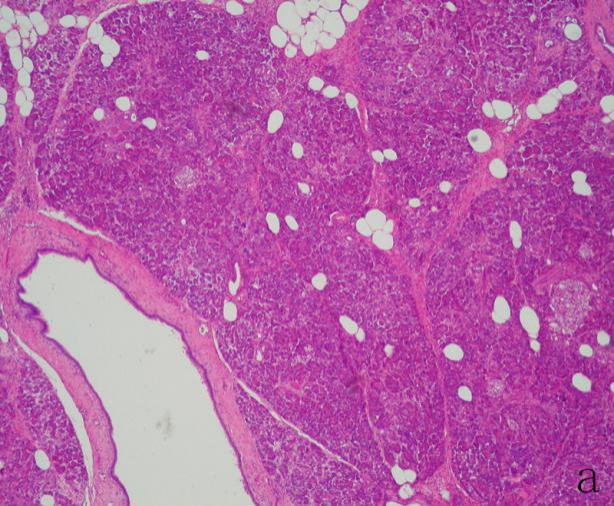 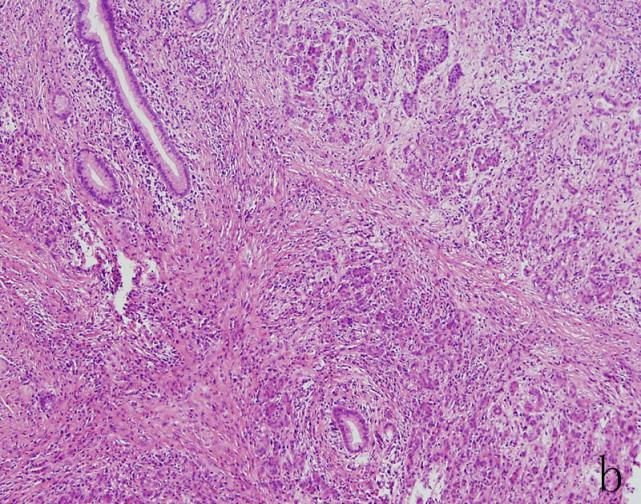 Figure 1 Photomicrographs of the pathological examination for pancreatic fibrosis. A: No significant fibrosis; B: Severe fibrosis (hematoxylin-eosin;originalmagnification,  100).GradeABCClinical conditionsWellOften wellIII appearing/badSpecific treatment1NoYes/noYesUS / CT (if obtained)NegativeNegative/positivePositivePersistent drainage(after 3 wk)2NoUsually yesYesReoperationNoNoYesDeath related to POPFNoNoPossibly yesSigns of infectionNoYesYesSepsisNoNoYesReadmissionNoYes/noYes/noPathological typenPancreatic head cancer126Neuroendocrine tumor of the pancreatic head12Benign tumor of the pancreatic head12Solid pseudopapillary tumor of the pancreatic head16Autoimmune pancreatitis3Chronic pancreatitis11Lower bile duct cancer145Benign tumor of the lower bile duct13Ampullary cancer76Benign ampullary tumor 6Duodenal stromal tumor7Duodenal cancer10Chronic mucosal inflammation of the descending duodenum 3Duodenal papillary cancer90Benign duodenal papillary tumor6Duodenal papillary neuroendocrine tumor3Total539VariablePOPF occurrencePOPF occurrencePOPF occurrencePOPF occurrenceVariableYesNoχ2P valueSex7.0420.008Male1861577.0420.008Female831137.0420.008Age, yr2.1320.144≥ 60991162.1320.144< 601701542.1320.144BMI, kg/m25.0660.024> 2585625.0660.024≤ 251842085.0660.024Hypertension0.9380.332Yes62530.9380.332No2072170.9380.332Diabetes mellitus3.9410.047Yes29453.9410.047No2402253.9410.047Drinking history0.1690.681Yes77730.1690.681No1931970.1690.681Smoking history1.4260.232Yes78661.4260.232No1912041.4260.232Epigastrium surgery0.6400.424Yes18230.6400.424No2512470.6400.424Preoperative biliary drainage0.4060.524Yes65590.4060.524No2042110.4060.524Preoperative total bilirubin in µmol/L 0.3780.539> 17173670.3780.539≤ 1711962030.3780.539Serum albumin in g/L0.0000.985< 3541410.0000.985≥ 352282290.0000.985Blood glucose in mmol/L9.1570.002≤ 6.01901579.1570.002> 6.0791139.1570.002Pancreaticojejunostomy20.3230.000Double-layer mucosa-to-mucosa22916920.3230.000Single-layer mucosa-to-mucosa509120.3230.000Blood loss in mL0.1340.715> 60034370.1340.715≤ 6002352250.1340.715Pancreatic duct diameter in mm19.6870.000≤ 318513519.6870.000> 38413519.6870.000Pylorus-preserving0.0170.897Yes1311330.0170.897No1381370.0170.897Pancreatic duct drainage0.0160.900External64630.0160.900Enteral2052070.0160.900Intraoperative blood infusion1.3100.252Yes36461.3100.252No2332241.3100.252Operative time in minutes0.2990.584> 3001961910.2990.584≤ 30073790.2990.584Braun anastomosis2.2740.132Yes78942.2740.132No1921752.2740.132Pancreatic texture29.330.000Soft22817429.330.000Hard419629.330.000VariableBSEWalsPvalueOR95%CISex0.5790.1968.6880.0031.7841.214-2.622BMI0.5180.2135.9410.0151.6791.107-2.546Pancreaticojejunostomy0.7430.21711.7230.0012.1021.374-3.216Pancreatic duct diameter0.7240.19214.2540.0002.0621.416-3.003Pancreatic texture1.1150.22724.1020.0003.0481.953-4.757